ROMÂNIA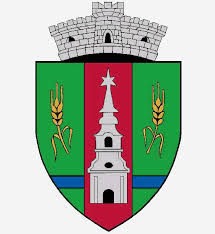 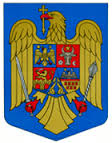 JUDEŢUL ARADCONSILIUL LOCAL ZERINDTel/Fax: 0257355566e-mail: primariazerind@yahoo.comwww.primariazerind.roH O T A R A R E A NR 102.din 19.12.2018.privind aprobarea rectificării bugetului local si planului de investitii al Consiliului Local Zerind pe anul 2018CONSILIUL LOCAL ZERIND,JUDEŢUL ARAD intrunit in sedinta ordinara in data de 19.12.2018,Vazand:-Raportul comisiilor de specialitate al Consiliului local Zerind,prin care se acorda aviz favorabil proiectului de hotarare;-Referatul de specialitate al compartimentului financiar-contabil al Primariei Comunei Zerind;-Adresa Consiliului Judetean Arad nr 24903/12.12.2018.privind comunicarea Hotararii C.J. nr .385/12.12.2018.;-prevederile Legii bugetului de stat pe anul 2018;-Legea nr. 273/2006,privind finanţele publice locale,modificată şi completată.-art.36(2) lit.a.,alin.(4 )lit.a., art.39(2), art.45(2) lit.a. din Legea nr.215/2001,modificata şi completata privind Administraţia publică locală,-Numarul voturilor exprimate ale consilierilor 9 voturi ,,pentru,, astfel exprimat de catre cei 9 consilieri prezenti,din totalul de 9 consilieri locali in functie,H O T Ă R Ă Ş T E:Art.1.- Se aproba rectificarea bugetului local si planului de investitii al Consiliului Local Zerind pe anul 2018,conform Anexei ,care face parte integrantă din prezenta Hotarâre.Art.2.- Cu ducerea la îndeplinire a prezentei se încredinţează primarul Comunei Zerind.Art.3.-Prezenta se comunică Instituţiei Prefectului-Judeţul Arad, Trezoreriei Chişineu Criş şi compartimentului financiar-contabil al Primăriei Zerind.                               PREŞEDINTE                                           Contrasemneaza,SECRETAR                        BONDAR  LADISLAU                              jr.BONDAR HENRIETTE KATALIN